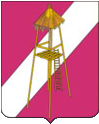 АДМИНИСТРАЦИЯ СЕРГИЕВСКОГО СЕЛЬСКОГО ПОСЕЛЕНИЯ КОРЕНОВСКОГО РАЙОНАПОСТАНОВЛЕНИЕот 17 сентября 2021год                                                                                 № 71ст.СергиевскаяОб утверждении адресного реестра элементов планировочной структуры, элементов улично-дорожной сети на территории Сергиевского сельского поселения Кореновского районаВ целях упорядочения ведения адресного хозяйства на территории Сергиевского сельского поселения Кореновского района, руководствуясь Федеральным законом от 06 октября 2003 года № 131-ФЗ «Об общих принципах организации местного самоуправления в Российской Федерации», на основании Постановлением Правительства Российской Федерации от 19 ноября 2014 года № 1221 «Об утверждении Правил присвоения, изменения и аннулирования адресов» п о с т а н о в л я е т:1. Утвердить адресный реестр элементов планировочной структуры, элементов улично-дорожной сети на территории Сергиевского сельского поселения Кореновского района2. Общему отделу администрации Сергиевского сельского поселения Кореновского района (Рохманка Е.А.) официально обнародовать настоящее постановление и разместить в информационно-телекоммуникационной сети «Интернет» на официальном сайте администрации Сергиевского сельского поселения Кореновского района.3. Постановление вступает в силу со дня его официального обнародования.ГлаваСергиевского сельского поселения   Кореновского района                                                                      А.П. МозговойАдресный реестрэлементов планировочной структуры, элементов улично-дорожной сети на территории Сергиевского сельского поселения Кореновского районаПриложениеУТВЕРЖДЕНПостановлением администрации Сергиевского сельского поселения Кореновского районаот 17.09.2021г.  №  71№ п/пНаименование населенного пунктаТип элемента планировочной структуры/элемента улично-дорожной сетиНаименование элемента планировочной структуры/элемента улично-дорожной сети1.СергиевскаяулицаЧкалова2.СергиевскаяулицаОрджоникидзе3.СергиевскаяулицаРоя4.СергиевскаяулицаЛенина5.СергиевскаяулицаАйвазяна6.СергиевскаяулицаДзержинского7.СергиевскаяулицаФрунзе8.СергиевскаяулицаКалинина9.СергиевскаяулицаГоголя10.СергиевскаяулицаЛебедя11.СергиевскаяулицаЛеваневского12.СергиевскаяулицаКрасная13.СергиевскаяулицаВыгонная14.СергиевскаяулицаКирова15.СергиевскаяулицаПушкина16.СергиевскаяулицаШевченко17.СергиевскаяулицаГагарина18.СергиевскаяулицаБереговая19.СергиевскаяулицаКоммунаров20.СергиевскаяулицаКомсомольская21.СергиевскаяулицаСадовая22.СергиевскаяулицаКрасноармейская23.СергиевскаяулицаКуйбышева24.СергиевскаяулицаГорького25.СергиевскаяулицаКрупской26.НижнийулицаЗаречная27.НижнийулицаШевченко28.НижнийулицаКрасноармейская29.НижнийулицаГоголя30.НижнийулицаЛеваневского31.НижнийулицаБереговая32.НижнийулицаЧехова33.НижнийулицаСадовая34.НижнийулицаКороткая35.НижнийулицаСвободная36.НижнийулицаЛермонтова37.НижнийулицаМолодежная38.НижнийулицаНадымская39.НижнийулицаСеверная40.НижнийулицаСургутская41.НижнийулицаГазовиков42.НижнийулицаСтроителей43.НижнийпереулокПарковый44.НижнийулицаПушкина45.НижнийулицаЛомоносова46.НижнийпереулокЯблоневый47.НижнийпереулокТополиный48.НижнийпереулокГрушевый49.НижнийпереулокКазачий50.НижнийулицаСветлая51.НижнийулицаКрасная52.НижнийпереулокВишневый53.НижнийпереулокЮжный54.Нижнийулица409 Дивизии55.НижнийпереулокЗападный56.НижнийпереулокКрайний57.НижнийпереулокСредний58.Тыщенкохутор